 Resource 10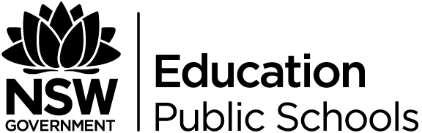 Readings from various perspectivesNB: Teachers may choose to introduce some/all of these as examples of various perspectives (eg. Feminist, pro-Hughes etc) or may ask students to read them and determine the perspective and/or bias. They should be used to launch or provoke discussion on the contextual forces which influenced, and still influence, the interpretation of Hughes’ and Plath’s poetry and lives. They create textual conversations themselves with and between the poems studied.Ann Skea on Hughes’ birthday lettersWill Christie regarding birthday lettersIvy Alvarez Imbuido - Dialogues in the poetry of Sylvia Plath and Ted Hughes Diann Blakely reviews Grief of Influence: Sylvia Plath and Ted HughesPaul Alexander - Ted Hughes aviods the subject in Birthday LettersGuardian article regarding Ted Hughes' Last LetterNew York Times article regarding Sylvia PlathNadeem Azam - Ted Hughes - A Talented MurdererFrieda Hughes - Feminists abused my Mother’s suicideMarjorie Perloff review of Birthday LettersBarry Spurr - True Confession? Ted Hughes’ Birthday Letters